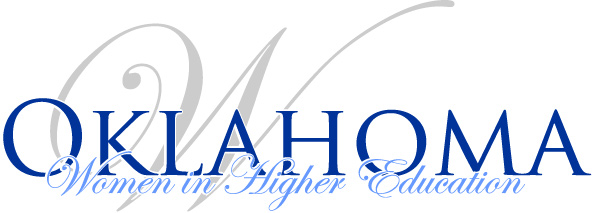 Executive Board Meeting AgendaFebruary 27, 20201 p.m. – 3:00 p.m.Finance Report2019 Fall Conference reviewConference BudgetIA news (if any)Job Shadow UpdateDebbie Blanke Scholarship updateSpring Luncheon 2020 UpdateEB members be sure to registerFall 2020 Conference UpdateACE  2020 Conference, March 14 – 15Registration – CompleteHotel – CompleteFlight - BookedWebsite UpdatesOther